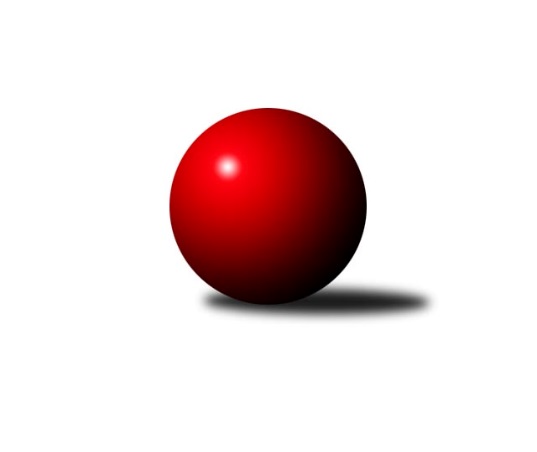 Č.5Ročník 2021/2022	22.5.2024 Jihočeský KP2 2021/2022Statistika 5. kolaTabulka družstev:		družstvo	záp	výh	rem	proh	skore	sety	průměr	body	plné	dorážka	chyby	1.	TJ Centropen Dačice E	4	4	0	0	29.0 : 3.0 	(34.0 : 14.0)	2770	8	1875	895	24.8	2.	Kuželky Borovany A	4	4	0	0	23.0 : 9.0 	(30.0 : 18.0)	2510	8	1757	753	40.5	3.	TJ Loko. Č. Velenice B	5	3	0	2	24.0 : 16.0 	(34.0 : 26.0)	2625	6	1806	819	31	4.	TJ Sokol Slavonice B	4	2	0	2	15.0 : 17.0 	(20.0 : 28.0)	2554	4	1765	789	43.3	5.	TJ Spartak Trhové Sviny A	5	2	0	3	20.0 : 20.0 	(31.0 : 29.0)	2536	4	1761	775	39.8	6.	TJ Blatná B	4	1	0	3	12.0 : 20.0 	(21.0 : 27.0)	2614	2	1825	789	43	7.	TJ Sokol Chýnov A	5	1	0	4	14.0 : 26.0 	(25.0 : 35.0)	2423	2	1690	734	49.4	8.	TJ Kunžak B	5	1	0	4	7.0 : 33.0 	(21.0 : 39.0)	2407	2	1721	686	59.6Tabulka doma:		družstvo	záp	výh	rem	proh	skore	sety	průměr	body	maximum	minimum	1.	TJ Centropen Dačice E	3	3	0	0	23.0 : 1.0 	(28.0 : 8.0)	2731	6	2765	2709	2.	Kuželky Borovany A	2	2	0	0	13.0 : 3.0 	(16.0 : 8.0)	2468	4	2476	2460	3.	TJ Spartak Trhové Sviny A	3	2	0	1	18.0 : 6.0 	(24.0 : 12.0)	2493	4	2538	2462	4.	TJ Sokol Slavonice B	3	2	0	1	14.0 : 10.0 	(18.0 : 18.0)	2503	4	2507	2500	5.	TJ Blatná B	1	1	0	0	6.0 : 2.0 	(7.0 : 5.0)	2661	2	2661	2661	6.	TJ Kunžak B	1	1	0	0	5.0 : 3.0 	(7.0 : 5.0)	2551	2	2551	2551	7.	TJ Loko. Č. Velenice B	2	1	0	1	9.0 : 7.0 	(14.0 : 10.0)	2810	2	2827	2793	8.	TJ Sokol Chýnov A	3	1	0	2	12.0 : 12.0 	(18.0 : 18.0)	2574	2	2664	2519Tabulka venku:		družstvo	záp	výh	rem	proh	skore	sety	průměr	body	maximum	minimum	1.	Kuželky Borovany A	2	2	0	0	10.0 : 6.0 	(14.0 : 10.0)	2531	4	2544	2518	2.	TJ Loko. Č. Velenice B	3	2	0	1	15.0 : 9.0 	(20.0 : 16.0)	2563	4	2629	2456	3.	TJ Centropen Dačice E	1	1	0	0	6.0 : 2.0 	(6.0 : 6.0)	2810	2	2810	2810	4.	TJ Sokol Slavonice B	1	0	0	1	1.0 : 7.0 	(2.0 : 10.0)	2605	0	2605	2605	5.	TJ Spartak Trhové Sviny A	2	0	0	2	2.0 : 14.0 	(7.0 : 17.0)	2558	0	2632	2484	6.	TJ Sokol Chýnov A	2	0	0	2	2.0 : 14.0 	(7.0 : 17.0)	2348	0	2379	2316	7.	TJ Blatná B	3	0	0	3	6.0 : 18.0 	(14.0 : 22.0)	2598	0	2737	2511	8.	TJ Kunžak B	4	0	0	4	2.0 : 30.0 	(14.0 : 34.0)	2372	0	2507	2283Tabulka podzimní části:		družstvo	záp	výh	rem	proh	skore	sety	průměr	body	doma	venku	1.	TJ Centropen Dačice E	4	4	0	0	29.0 : 3.0 	(34.0 : 14.0)	2770	8 	3 	0 	0 	1 	0 	0	2.	Kuželky Borovany A	4	4	0	0	23.0 : 9.0 	(30.0 : 18.0)	2510	8 	2 	0 	0 	2 	0 	0	3.	TJ Loko. Č. Velenice B	5	3	0	2	24.0 : 16.0 	(34.0 : 26.0)	2625	6 	1 	0 	1 	2 	0 	1	4.	TJ Sokol Slavonice B	4	2	0	2	15.0 : 17.0 	(20.0 : 28.0)	2554	4 	2 	0 	1 	0 	0 	1	5.	TJ Spartak Trhové Sviny A	5	2	0	3	20.0 : 20.0 	(31.0 : 29.0)	2536	4 	2 	0 	1 	0 	0 	2	6.	TJ Blatná B	4	1	0	3	12.0 : 20.0 	(21.0 : 27.0)	2614	2 	1 	0 	0 	0 	0 	3	7.	TJ Sokol Chýnov A	5	1	0	4	14.0 : 26.0 	(25.0 : 35.0)	2423	2 	1 	0 	2 	0 	0 	2	8.	TJ Kunžak B	5	1	0	4	7.0 : 33.0 	(21.0 : 39.0)	2407	2 	1 	0 	0 	0 	0 	4Tabulka jarní části:		družstvo	záp	výh	rem	proh	skore	sety	průměr	body	doma	venku	1.	TJ Sokol Chýnov A	0	0	0	0	0.0 : 0.0 	(0.0 : 0.0)	0	0 	0 	0 	0 	0 	0 	0 	2.	TJ Blatná B	0	0	0	0	0.0 : 0.0 	(0.0 : 0.0)	0	0 	0 	0 	0 	0 	0 	0 	3.	TJ Loko. Č. Velenice B	0	0	0	0	0.0 : 0.0 	(0.0 : 0.0)	0	0 	0 	0 	0 	0 	0 	0 	4.	Kuželky Borovany A	0	0	0	0	0.0 : 0.0 	(0.0 : 0.0)	0	0 	0 	0 	0 	0 	0 	0 	5.	TJ Spartak Trhové Sviny A	0	0	0	0	0.0 : 0.0 	(0.0 : 0.0)	0	0 	0 	0 	0 	0 	0 	0 	6.	TJ Kunžak B	0	0	0	0	0.0 : 0.0 	(0.0 : 0.0)	0	0 	0 	0 	0 	0 	0 	0 	7.	TJ Sokol Slavonice B	0	0	0	0	0.0 : 0.0 	(0.0 : 0.0)	0	0 	0 	0 	0 	0 	0 	0 	8.	TJ Centropen Dačice E	0	0	0	0	0.0 : 0.0 	(0.0 : 0.0)	0	0 	0 	0 	0 	0 	0 	0 Zisk bodů pro družstvo:		jméno hráče	družstvo	body	zápasy	v %	dílčí body	sety	v %	1.	Rudolf Baldík 	TJ Loko. Č. Velenice B 	5	/	5	(100%)	9	/	10	(90%)	2.	Miroslav Kolář 	TJ Centropen Dačice E 	4	/	4	(100%)	8	/	8	(100%)	3.	Petr Vojtíšek 	TJ Centropen Dačice E 	4	/	4	(100%)	7	/	8	(88%)	4.	Karel Jirkal 	Kuželky Borovany A 	4	/	4	(100%)	6	/	8	(75%)	5.	Michaela Kopečná 	TJ Centropen Dačice E 	4	/	4	(100%)	4	/	8	(50%)	6.	David Marek 	TJ Loko. Č. Velenice B 	4	/	5	(80%)	7	/	10	(70%)	7.	Jiří Reban 	TJ Spartak Trhové Sviny A 	4	/	5	(80%)	7	/	10	(70%)	8.	Alena Kovandová 	TJ Sokol Chýnov A 	4	/	5	(80%)	6	/	10	(60%)	9.	Pavlína Karešová 	TJ Centropen Dačice E 	3	/	3	(100%)	4	/	6	(67%)	10.	Ladislav Chalupa 	TJ Sokol Slavonice B 	3	/	4	(75%)	6	/	8	(75%)	11.	František Vávra 	TJ Spartak Trhové Sviny A 	3	/	4	(75%)	6	/	8	(75%)	12.	Martin Soukup 	Kuželky Borovany A 	3	/	4	(75%)	6	/	8	(75%)	13.	Jiří Baldík 	TJ Loko. Č. Velenice B 	3	/	4	(75%)	5	/	8	(63%)	14.	Filip Cheníček 	TJ Blatná B 	3	/	4	(75%)	5	/	8	(63%)	15.	Miloš Křížek 	TJ Centropen Dačice E 	3	/	4	(75%)	5	/	8	(63%)	16.	Jiří Ondrák st.	TJ Sokol Slavonice B 	3	/	4	(75%)	4	/	8	(50%)	17.	Robert Flandera 	TJ Blatná B 	3	/	4	(75%)	4	/	8	(50%)	18.	Dušan Straka 	TJ Sokol Chýnov A 	3	/	5	(60%)	7	/	10	(70%)	19.	Pavel Zeman 	TJ Spartak Trhové Sviny A 	3	/	5	(60%)	6	/	10	(60%)	20.	Pavel Bronec 	TJ Sokol Chýnov A 	3	/	5	(60%)	5	/	10	(50%)	21.	Jindřich Soukup 	Kuželky Borovany A 	2	/	2	(100%)	3	/	4	(75%)	22.	Stanislav Dvořák 	TJ Centropen Dačice E 	2	/	3	(67%)	3	/	6	(50%)	23.	Karel Cimbálník 	TJ Sokol Slavonice B 	2	/	4	(50%)	4	/	8	(50%)	24.	Jitka Šimková 	Kuželky Borovany A 	2	/	4	(50%)	3	/	8	(38%)	25.	Miroslav Bartoška 	TJ Sokol Slavonice B 	2	/	4	(50%)	3	/	8	(38%)	26.	Jan Dvořák 	TJ Spartak Trhové Sviny A 	2	/	4	(50%)	3	/	8	(38%)	27.	Jiří Novotný 	TJ Loko. Č. Velenice B 	2	/	5	(40%)	7	/	10	(70%)	28.	Josef Troup 	TJ Spartak Trhové Sviny A 	2	/	5	(40%)	6	/	10	(60%)	29.	David Holý 	TJ Loko. Č. Velenice B 	2	/	5	(40%)	3	/	10	(30%)	30.	Josef Brtník 	TJ Kunžak B 	2	/	5	(40%)	3	/	10	(30%)	31.	Roman Osovský 	TJ Loko. Č. Velenice B 	1	/	1	(100%)	2	/	2	(100%)	32.	Jan Kobliha 	Kuželky Borovany A 	1	/	1	(100%)	2	/	2	(100%)	33.	Čestmír Siebenbrunner 	Kuželky Borovany A 	1	/	2	(50%)	3	/	4	(75%)	34.	Zdeněk Pospíchal 	TJ Centropen Dačice E 	1	/	2	(50%)	3	/	4	(75%)	35.	Denisa Šimečková 	TJ Spartak Trhové Sviny A 	1	/	2	(50%)	2	/	4	(50%)	36.	Václav Ondok 	Kuželky Borovany A 	1	/	3	(33%)	3	/	6	(50%)	37.	Vendula Burdová 	TJ Sokol Chýnov A 	1	/	3	(33%)	1	/	6	(17%)	38.	Jiří Malovaný 	Kuželky Borovany A 	1	/	4	(25%)	4	/	8	(50%)	39.	Libor Slezák 	TJ Blatná B 	1	/	4	(25%)	4	/	8	(50%)	40.	Ondřej Fejtl 	TJ Blatná B 	1	/	4	(25%)	4	/	8	(50%)	41.	Ondřej Mrkva 	TJ Kunžak B 	1	/	4	(25%)	4	/	8	(50%)	42.	Jiří Minařík 	TJ Blatná B 	1	/	4	(25%)	3	/	8	(38%)	43.	Lukáš Drnek 	TJ Blatná B 	1	/	4	(25%)	1	/	8	(13%)	44.	Pavel Stodolovský 	TJ Spartak Trhové Sviny A 	1	/	4	(25%)	1	/	8	(13%)	45.	Jiří Pšenčík 	TJ Sokol Slavonice B 	1	/	4	(25%)	1	/	8	(13%)	46.	Radek Burian 	TJ Kunžak B 	1	/	5	(20%)	4	/	10	(40%)	47.	Karel Hanzal 	TJ Kunžak B 	1	/	5	(20%)	4	/	10	(40%)	48.	Miroslav Mašek 	TJ Sokol Chýnov A 	1	/	5	(20%)	3	/	10	(30%)	49.	Vlastimil Škrabal 	TJ Kunžak B 	0	/	1	(0%)	1	/	2	(50%)	50.	Josef Svoboda 	TJ Spartak Trhové Sviny A 	0	/	1	(0%)	0	/	2	(0%)	51.	Rudolf Borovský 	TJ Sokol Slavonice B 	0	/	1	(0%)	0	/	2	(0%)	52.	Jan Ležák 	TJ Sokol Slavonice B 	0	/	3	(0%)	2	/	6	(33%)	53.	Petra Holá 	TJ Loko. Č. Velenice B 	0	/	4	(0%)	0	/	8	(0%)	54.	Jan Zeman 	TJ Kunžak B 	0	/	5	(0%)	3	/	10	(30%)	55.	Libuše Hanzálková 	TJ Sokol Chýnov A 	0	/	5	(0%)	3	/	10	(30%)	56.	Jiří Brát 	TJ Kunžak B 	0	/	5	(0%)	2	/	10	(20%)Průměry na kuželnách:		kuželna	průměr	plné	dorážka	chyby	výkon na hráče	1.	České Velenice, 1-4	2791	1923	868	29.0	(465.3)	2.	TJ Centropen Dačice, 1-4	2631	1813	817	40.2	(438.6)	3.	TJ Blatná, 1-4	2590	1805	784	43.0	(431.7)	4.	TJ Sokol Chýnov, 1-2	2573	1785	788	45.2	(428.9)	5.	TJ Kunžak, 1-2	2531	1781	749	47.0	(421.8)	6.	TJ Sokol Slavonice, 1-4	2478	1739	738	45.5	(413.0)	7.	Borovany, 1-2	2447	1709	737	46.3	(407.9)	8.	Trhové Sviny, 1-2	2432	1689	743	41.0	(405.5)Nejlepší výkony na kuželnách:České Velenice, 1-4TJ Loko. Č. Velenice B	2827	4. kolo	Zdeněk Pospíchal 	TJ Centropen Dačice E	524	2. koloTJ Centropen Dačice E	2810	2. kolo	Rudolf Baldík 	TJ Loko. Č. Velenice B	496	2. koloTJ Loko. Č. Velenice B	2793	2. kolo	Jiří Novotný 	TJ Loko. Č. Velenice B	492	4. koloTJ Blatná B	2737	4. kolo	Jiří Baldík 	TJ Loko. Č. Velenice B	491	4. kolo		. kolo	Rudolf Baldík 	TJ Loko. Č. Velenice B	488	4. kolo		. kolo	Libor Slezák 	TJ Blatná B	484	4. kolo		. kolo	Ondřej Fejtl 	TJ Blatná B	479	4. kolo		. kolo	David Marek 	TJ Loko. Č. Velenice B	477	4. kolo		. kolo	David Holý 	TJ Loko. Č. Velenice B	474	2. kolo		. kolo	Miroslav Kolář 	TJ Centropen Dačice E	473	2. koloTJ Centropen Dačice, 1-4TJ Centropen Dačice E	2765	1. kolo	Miroslav Kolář 	TJ Centropen Dačice E	491	3. koloTJ Centropen Dačice E	2718	3. kolo	Pavlína Karešová 	TJ Centropen Dačice E	488	1. koloTJ Centropen Dačice E	2709	5. kolo	Petr Vojtíšek 	TJ Centropen Dačice E	487	5. koloTJ Sokol Slavonice B	2605	1. kolo	Miroslav Kolář 	TJ Centropen Dačice E	483	1. koloTJ Kunžak B	2507	5. kolo	Petr Vojtíšek 	TJ Centropen Dačice E	482	1. koloTJ Spartak Trhové Sviny A	2484	3. kolo	Petr Vojtíšek 	TJ Centropen Dačice E	480	3. kolo		. kolo	Miroslav Kolář 	TJ Centropen Dačice E	473	5. kolo		. kolo	Miloš Křížek 	TJ Centropen Dačice E	452	1. kolo		. kolo	Josef Brtník 	TJ Kunžak B	452	5. kolo		. kolo	Karel Cimbálník 	TJ Sokol Slavonice B	451	1. koloTJ Blatná, 1-4TJ Blatná B	2661	5. kolo	Filip Cheníček 	TJ Blatná B	475	5. koloTJ Spartak Trhové Sviny A	2632	5. kolo	Jiří Pšenčík 	TJ Sokol Slavonice B	475	3. koloTJ Blatná B	2603	3. kolo	Libor Slezák 	TJ Blatná B	458	3. koloTJ Sokol Slavonice B	2465	3. kolo	Robert Flandera 	TJ Blatná B	453	5. kolo		. kolo	Jiří Reban 	TJ Spartak Trhové Sviny A	452	5. kolo		. kolo	Ondřej Fejtl 	TJ Blatná B	449	3. kolo		. kolo	Jiří Ondrák st.	TJ Sokol Slavonice B	444	3. kolo		. kolo	Jiří Minařík 	TJ Blatná B	444	3. kolo		. kolo	František Vávra 	TJ Spartak Trhové Sviny A	444	5. kolo		. kolo	Lukáš Drnek 	TJ Blatná B	441	5. koloTJ Sokol Chýnov, 1-2TJ Sokol Chýnov A	2664	1. kolo	Pavel Bronec 	TJ Sokol Chýnov A	485	1. koloTJ Loko. Č. Velenice B	2629	3. kolo	Pavel Bronec 	TJ Sokol Chýnov A	483	3. koloTJ Blatná B	2545	1. kolo	Vendula Burdová 	TJ Sokol Chýnov A	470	1. koloKuželky Borovany A	2544	5. kolo	Alena Kovandová 	TJ Sokol Chýnov A	461	1. koloTJ Sokol Chýnov A	2540	3. kolo	David Holý 	TJ Loko. Č. Velenice B	461	3. koloTJ Sokol Chýnov A	2519	5. kolo	Alena Kovandová 	TJ Sokol Chýnov A	458	3. kolo		. kolo	Pavel Bronec 	TJ Sokol Chýnov A	457	5. kolo		. kolo	Rudolf Baldík 	TJ Loko. Č. Velenice B	453	3. kolo		. kolo	Jiří Malovaný 	Kuželky Borovany A	452	5. kolo		. kolo	Ondřej Fejtl 	TJ Blatná B	451	1. koloTJ Kunžak, 1-2TJ Kunžak B	2551	2. kolo	Josef Brtník 	TJ Kunžak B	458	2. koloTJ Blatná B	2511	2. kolo	Radek Burian 	TJ Kunžak B	449	2. kolo		. kolo	Ondřej Mrkva 	TJ Kunžak B	430	2. kolo		. kolo	Jiří Minařík 	TJ Blatná B	425	2. kolo		. kolo	Robert Flandera 	TJ Blatná B	424	2. kolo		. kolo	Filip Cheníček 	TJ Blatná B	421	2. kolo		. kolo	Ondřej Fejtl 	TJ Blatná B	420	2. kolo		. kolo	Lukáš Drnek 	TJ Blatná B	416	2. kolo		. kolo	Jiří Brát 	TJ Kunžak B	408	2. kolo		. kolo	Karel Hanzal 	TJ Kunžak B	407	2. koloTJ Sokol Slavonice, 1-4TJ Loko. Č. Velenice B	2605	5. kolo	David Marek 	TJ Loko. Č. Velenice B	464	5. koloTJ Sokol Slavonice B	2507	2. kolo	Jiří Pšenčík 	TJ Sokol Slavonice B	454	2. koloTJ Sokol Slavonice B	2501	4. kolo	Roman Osovský 	TJ Loko. Č. Velenice B	448	5. koloTJ Sokol Slavonice B	2500	5. kolo	Ladislav Chalupa 	TJ Sokol Slavonice B	446	5. koloTJ Sokol Chýnov A	2379	2. kolo	Karel Cimbálník 	TJ Sokol Slavonice B	439	4. koloTJ Kunžak B	2376	4. kolo	Miroslav Bartoška 	TJ Sokol Slavonice B	437	2. kolo		. kolo	Pavel Bronec 	TJ Sokol Chýnov A	437	2. kolo		. kolo	Ladislav Chalupa 	TJ Sokol Slavonice B	434	4. kolo		. kolo	Jiří Novotný 	TJ Loko. Č. Velenice B	431	5. kolo		. kolo	Rudolf Baldík 	TJ Loko. Č. Velenice B	429	5. koloBorovany, 1-2TJ Centropen Dačice E	2505	4. kolo	Rudolf Baldík 	TJ Loko. Č. Velenice B	459	1. koloKuželky Borovany A	2476	3. kolo	Karel Jirkal 	Kuželky Borovany A	436	3. koloKuželky Borovany A	2469	4. kolo	Martin Soukup 	Kuželky Borovany A	434	4. koloKuželky Borovany A	2460	1. kolo	Zdeněk Pospíchal 	TJ Centropen Dačice E	433	4. koloTJ Loko. Č. Velenice B	2456	1. kolo	Jindřich Soukup 	Kuželky Borovany A	429	1. koloTJ Kunžak B	2320	3. kolo	David Marek 	TJ Loko. Č. Velenice B	429	1. kolo		. kolo	Petr Vojtíšek 	TJ Centropen Dačice E	429	4. kolo		. kolo	Miloš Křížek 	TJ Centropen Dačice E	427	4. kolo		. kolo	Karel Jirkal 	Kuželky Borovany A	423	1. kolo		. kolo	Jiří Novotný 	TJ Loko. Č. Velenice B	420	1. koloTrhové Sviny, 1-2TJ Spartak Trhové Sviny A	2538	4. kolo	Jiří Reban 	TJ Spartak Trhové Sviny A	457	1. koloKuželky Borovany A	2518	2. kolo	Václav Ondok 	Kuželky Borovany A	455	2. koloTJ Spartak Trhové Sviny A	2480	1. kolo	Josef Troup 	TJ Spartak Trhové Sviny A	451	4. koloTJ Spartak Trhové Sviny A	2462	2. kolo	Martin Soukup 	Kuželky Borovany A	445	2. koloTJ Sokol Chýnov A	2316	4. kolo	Karel Jirkal 	Kuželky Borovany A	441	2. koloTJ Kunžak B	2283	1. kolo	Jan Dvořák 	TJ Spartak Trhové Sviny A	429	2. kolo		. kolo	Jiří Reban 	TJ Spartak Trhové Sviny A	429	2. kolo		. kolo	Josef Troup 	TJ Spartak Trhové Sviny A	424	1. kolo		. kolo	Josef Brtník 	TJ Kunžak B	424	1. kolo		. kolo	Pavel Zeman 	TJ Spartak Trhové Sviny A	422	4. koloČetnost výsledků:	8.0 : 0.0	4x	7.0 : 1.0	4x	6.0 : 2.0	4x	5.0 : 3.0	2x	3.0 : 5.0	3x	2.0 : 6.0	2x	1.0 : 7.0	1x